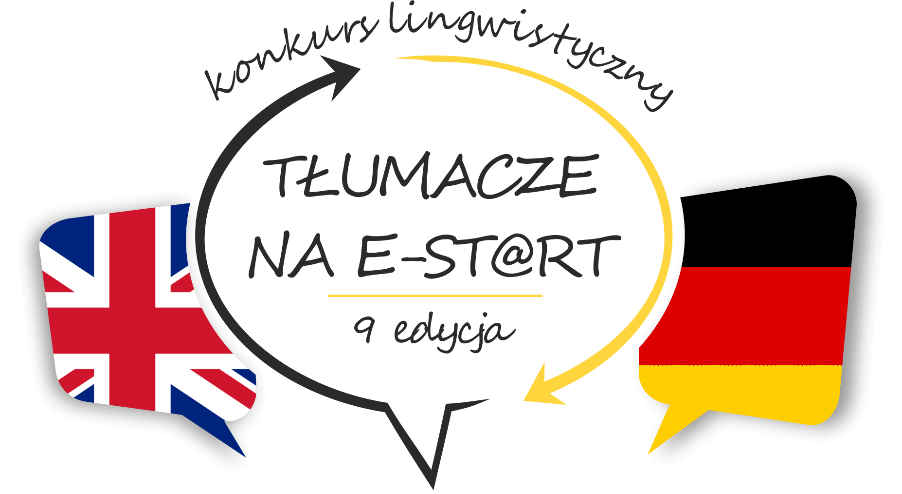 REGULAMIN KONKURSU§ 1POSTANOWIENIA OGÓLNEKonkurs jest organizowany pod nazwą „Tłumacze na e-start!” i jest zwany dalej: „Konkursem”.Organizatorem Konkursu i Fundatorem Nagród jest Skrivanek Spółka z ograniczoną odpowiedzialnością z siedzibą w Warszawie („Organizator”), ul. Śniadeckich 17, 00-654 Warszawa, NIP: 634-22-45-400, wpisaną do rejestru przedsiębiorców Krajowego Rejestru Sądowego prowadzonego przez Sąd Rejonowy dla m.st. Warszawy, XII Wydział Gospodarczy – Krajowy Rejestr Sądowy pod numerem KRS 0000024886 o kapitale zakładowym w wysokości 150 040 zł.Regulamin konkursu zostanie udostępniony w Internecie, na stronie www.skrivanek.pl oraz w siedzibie Organizatora.§ 2WARUNKI I ZASADY UCZESTNICTWA W KONKURSIEW Konkursie biorą udział Partnerzy i Uczestnicy. Partnerem Konkursu („Partner”) może zostać uczelnia wyższa, z siedzibą na terenie Polski, która oferuje studia na kierunku: filologia angielska lub filologia niemiecka (i pokrewne), i która prześle Organizatorowi kartę zgłoszeniową i wyrazi zgodę na udział w zaproponowanej procedurze konkursowej.Uczestnikiem Konkursu („Uczestnik”) może być osoba fizyczna, która znajduje się na liście studentów uczelni partnerskiej lub uczelni nie będącej uczelnią partnerską, studiująca na kierunku filologia angielska lub filologia niemiecka (i pokrewne), oraz: posiada pełną zdolność do czynności prawnych. Osoby ograniczone w zdolności do czynności prawnych biorą udział w Konkursie za zgodą swojego przedstawiciela ustawowego lub opiekuna prawnego.Uczestnik w terminie do 31.10.2021 r. prześle Organizatorowi (za pośrednictwem uczelni – Partnera) prawidłowo wypełnioną kartę zgłoszeniową. Jeśli Uczestnik jest studentem uczelni nie będącej Partnerem konkursu, wówczas może pobrać formularz zgłoszeniowy tutaj, a wypełnione zgłoszenie przesłać osobiście do Organizatora na adres tlumacze@skrivanek.plPartner Konkursu wyraża zgodę na wykorzystanie jego logotypu na stronie www promującej Konkurs, na profilu Facebook Organizatora, jak i we wszystkich innych materiałach promocyjnych Konkursu. W ramach udziału w Konkursie Partner zobowiązuje się do umieszczenie informacji o konkursie wraz z linkiem przesłanym przez firmę Skrivanek sp. z o.o. na stronie internetowej na okres 1 (słownie: jednego) roku.§ 3PROCEDURA KONKURSOWAZ uwagi na panujące warunki epidemiczne, Konkurs ma formę zdalną na wszystkich jego etapach.Procedura konkursowa składa się z następujących etapów:Pierwszy etap odbywa się zdalnie. Uczestnicy wytypowani przez uczelnie partnerskie lub zgłaszający się do konkursu indywidualnie, otrzymają drogą mailową materiały od Organizatora: regulamin konkursu oraz instrukcje pracy w programie przeglądarkowym, w którym należy wykonać tłumaczenie. Uczelnia partnerska zaś otrzymuje materiały promocyjne do umieszczenia na stronie www. W dniach 25.10.2021 – 15.11.2021 r. Uczestnicy wykonują tłumaczenia I etapu. Sposób organizacji I etapu zależy od Organizatora Konkursu i polega na wykonaniu tłumaczenia tekstu z języka angielskiego lub niemieckiego na język polski w ustalonym przez Organizatora darmowym programie online. Zabronione jest korzystanie z tłumaczeń maszynowych. Laureaci I etapu zostaną poinformowani przez Organizatora Konkursu mailowo o zakwalifikowaniu się do II etapu. Uczelnie partnerskie również otrzymają mailową informację o statusie Uczestników przez nich zgłoszonych. Informacja o zakwalifikowaniu się lub nie do II etapu Konkursu zostanie wysłana najpóźniej do dnia 30.11.2021 r.Drugi etap odbywa się również zdalnie w grudniu 2021 r. Uczestnicy w trakcie wyznaczonego czasu mają za zadanie przetłumaczyć z języka angielskiego lub niemieckiego na język polski tekst o tematyce biznesowej, o objętości około 1800 znaków ze spacjami (250 wyrazów). Zadanie to będzie realizowane w oprogramowaniu wybranym przez Organizatora Konkursu, tym samym, które obowiązuje w trakcie I etapu. Zabronione jest korzystanie z tłumaczeń maszynowych. W trakcie trwania II etapu Konkursu Uczestnicy zobowiązani są do przekazu wideo - w czasie rzeczywistym – swojego stanowiska pracy. Cały etap II Konkursu będzie rejestrowany, na co Uczestnicy wyrażają zgodę.Tłumaczenia uczestników II etapu Konkursu zostaną sprawdzone i ocenione przez ekspertów Organizatora wkrótce po ich wykonaniu. Ogłoszenie wyników nastąpi następnego dnia roboczego. W przypadku dużej liczby zgłoszonych Partnerów oraz Uczestników Organizator zastrzega sobie prawo do modyfikacji procedury konkursowej w zakresie dat poszczególnych wydarzeń konkursowych oraz do wprowadzenia dodatkowego, trzeciego etapu Konkursu.§ 4NAGRODY I KRYTERIA WYBORU ZWYCIĘZCYNagrodami w Konkursie są: Nagroda główna: płatne praktyki zawodowe w dziale tłumaczeń firmy Organizatora – dla 5 osób w zakresie języka angielskiego i 5 osób w zakresie języka niemieckiego. Trwają one 3 miesiące i mają charakter zdalny. W ich trakcie praktykanci otrzymują realne zlecenia tłumaczeniowe, które podlegają weryfikacji przez pracowników Organizatora. Termin wykorzystania nagrody należy ustalić z Organizatorem. Organizator zastrzega również, aby zwycięzcy w trakcie realizacji płatnych praktyk korzystali z oprogramowania MS Office.Nagrody dodatkowe.Zwycięzców wyłoni Komisja złożona z ekspertów Organizatora wybierając spośród prac II etapu autorów najlepszych tłumaczeń.Organizator zastrzega sobie możliwość przyznania nagród dodatkowych oraz wyróżnień, także we współpracy z innymi podmiotami komercyjnymi i/lub Patronami Konkursu.Organizator zobowiązuje Laureatów do odbioru wszystkich nagród łącznie i zastrzega możliwość anulowania wszystkich nagród o ile Laureat zrezygnuje z odbioru którejkolwiek nagrody. § 5DANE OSOBOWE UCZESTNIKÓW KONKURSUWarunkiem udziału w II etapie Konkursu jest podanie przez Uczestników Konkursu danych osobowych, tj.: imienia, nazwiska, adresu konta poczty elektronicznej oraz numeru tel. kontaktowego, niezbędnych do przekazania nagród. Ponadto Organizator będzie zbierał od Zwycięzców dane niezbędne do przeprowadzenia praktyk zawodowych.Przystępując do Konkursu i akceptując niniejszy regulamin Uczestnicy wyrażają także zgodę na przetwarzanie podanych danych osobowych przez Organizatora, który będzie administratorem danych. Dane kontaktowe inspektora ochrony danych Organizatora: iod@skrivanek.pl.Organizator zastrzega sobie prawo opublikowania imion, nazwisk, zdjęć i innych informacji o Uczestnikach Konkursu, którym zostaną przyznane nagrody oraz bezpłatnego wykorzystania ich wizerunku na stronie internetowej Organizatora oraz na profilach Organizatora w mediach społecznościowych w celach związanych z promocją Konkursu, na co Uczestnik Konkursu wyraża zgodę przystępując do Konkursu i akceptując niniejszy regulamin.Dane Uczestników Konkursu będą przetwarzane do celów związanych z organizacją i realizacją niniejszego Konkursu oraz w związku z wydaniem nagród i informowaniem o wynikach Konkursu na podstawie zgody Uczestników. Zgoda Uczestników jest dobrowolna, lecz niezbędna do uczestnictwa w konkursie. Dane Uczestników będą przetwarzane przez okres niezbędny do realizacji wyżej wymienionych celów.Dane Uczestników mogą być przekazane podmiotom współpracującym z Organizatorem w sprawie realizacji Konkursu .Uczestnicy mają prawo dostępu do danych i ich sprostowania, usunięcia lub ograniczenia przetwarzania oraz prawo do przenoszenia danych. Przysługuje im także w każdym czasie, prawo do odwołania zgody na przetwarzanie swoich danych. Wniesienie żądania usunięcia lub ograniczenia przetwarzania, a także odwołanie zgody na przetwarzanie może skutkować pozbawieniem możliwości udziału w Konkursie.Uczestnicy mają prawo wniesienia skargi do Prezesa Urzędu Ochrony Danych Osobowych§ 6POSTANOWIENIA KOŃCOWEOrganizator jest uprawniony do zmiany postanowień niniejszego Regulaminu, o ile nie wpłynie to na zmianę warunków uczestnictwa w Konkursie w trakcie jego trwania. Dotyczy to w szczególności zmian terminów poszczególnych czynności konkursowych, zmian przedmiotów nagród oraz liczby nagrodzonych osób. Zmieniony Regulamin obowiązuje od czasu opublikowania go na stronie www.skrivanek.pl.